『点検整備の案内メール』登録のご案内定期的に点検整備を案内するメールが届きます。（初回３ヶ月、以後登録から１年毎で最大６年）メリット：当店で御購入を頂きました自転車は、TSマーク（安全な自転車のみ加入できる傷害賠償保険）の加入料（通常：\2,200-）を無料でつけさせて頂いております。加入から１年で有効期限を迎えますので、加入忘れの防止に役立ちます。また、他店購入の自転車でも修理メンテナンスを承っておりますので、安全に利用できるようにTSマークの加入を推奨しております。加えて、岐阜県も2022年の10月から自転車保険（加害者になった場合におりる保険）が義務付けられました。詳細をご登録頂ければ、万が一、盗難に遭った場合に警察への届け出に必要な防犯登録番号や車体番号が即お調べできます。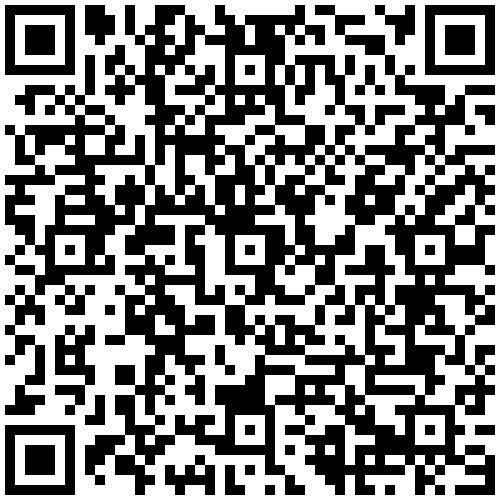 修理メンテナンスの履歴も管理をしますので、当店を多く御利用頂いておりますお客様には個別で特別な案内を配信いたします。登録方法：以下の手順にて登録をお願いしておりますが、ご不明な場合は記載しなくても登録可能なので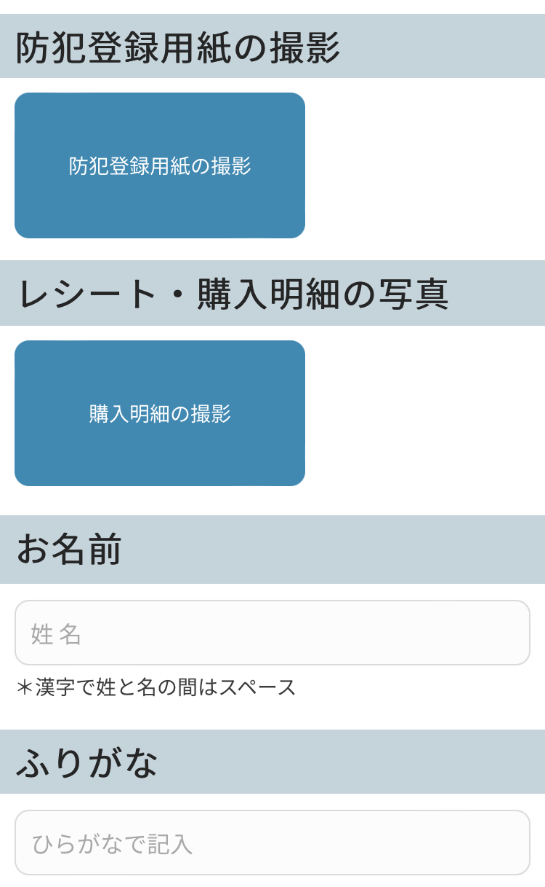 飛ばしてお進みください。⓵、右上のQRコードを読み取って登録サイトにお進みください。右下の画面が開きます。②、防犯登録用紙の撮影：記載内容と異なりますが、自転車全体の撮影をお願いします。③、レシート・購入明細の写真：新車購入時の控え　　（お客様カード）の撮影をお願いします。　　他店購入の方は、防犯登録及び車体番号が分かる書類の　　撮影を推奨しております。④、以下、お名前、ふりがな、電話番号、住所…と順に進み登録送信で完了となります。